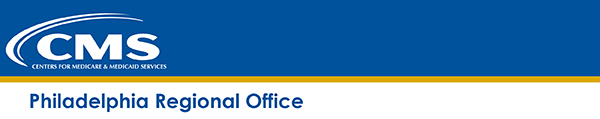 Long-Term Care Nursing Homes Telehealth and Telemedicine Tool KitOn March 27, CMS issued an electronic toolkit regarding telehealth and telemedicine for Long Term Care Nursing Home Facilities. Under President Trump’s leadership to respond to the need to limit the spread of community COVID-19, CMS has broadened access to Medicare telehealth services so that beneficiaries can receive a wider range of services from their doctors without having to travel to a healthcare facility. This document contains electronic links to reliable sources of information regarding telehealth and telemedicine, including the significant changes made by CMS over the last week in response to the National Health Emergency.  Most of the information is directed towards providers who may want to establish a permanent telemedicine program, but there is information here that will help in the temporary deployment of a telemedicine program as well. There are specific documents identified that will be useful in choosing telemedicine vendors, equipment, and software, initiating a telemedicine program, monitoring patients remotely, and developing documentation tools. There is also information that will be useful for providers who intend to care for patients through electronic virtual services that may be temporarily used during the COVID-19 pandemic.Toolkit